FINDING THE CORRECT POSITIONWITHOUT THE RACKET 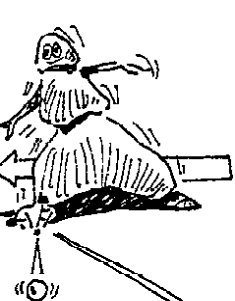 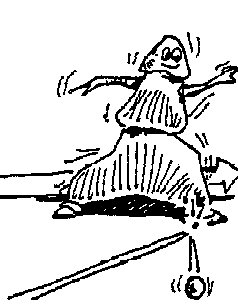 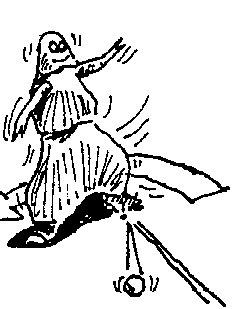 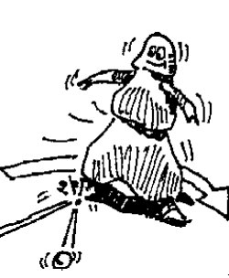 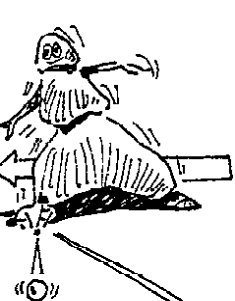 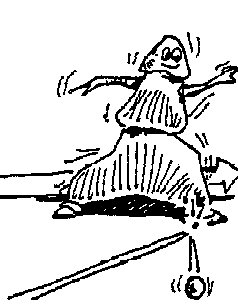 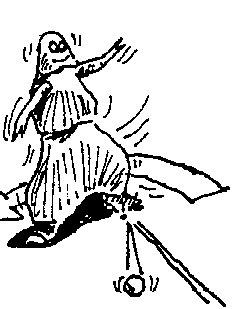 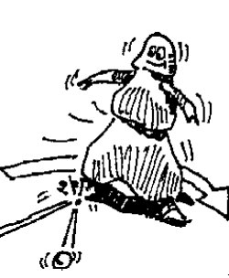 FINDING THE CORRECT POSITIONWITHOUT THE RACKET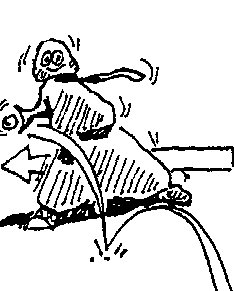 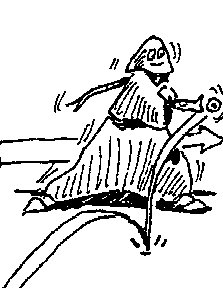 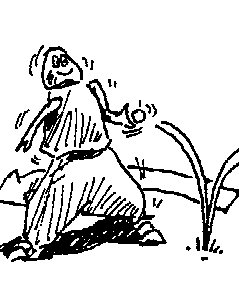 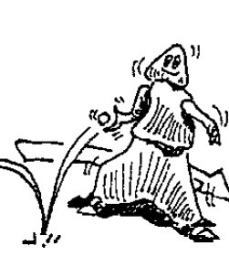 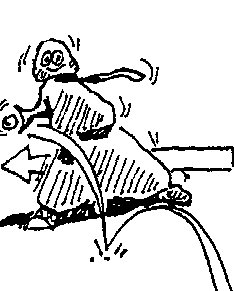 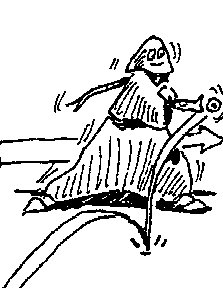 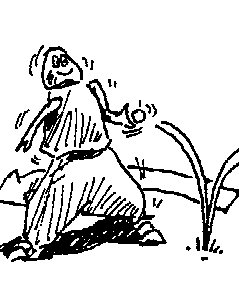 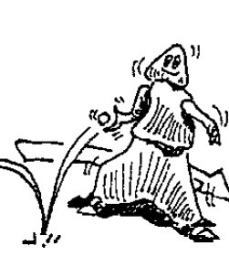 FOREHAND VOLLEYTEACHING PROGRESSIONS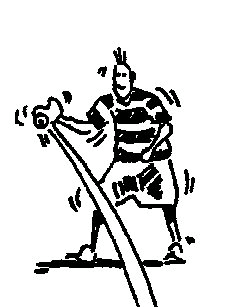 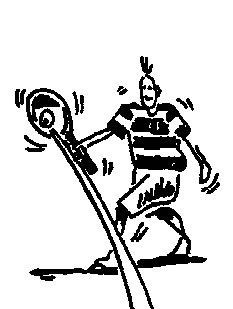 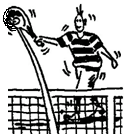 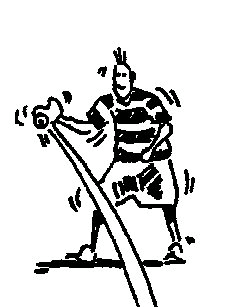 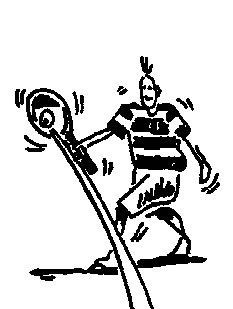 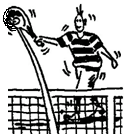 BACKHAND VOLLEYTEACHING PROGRESSIONS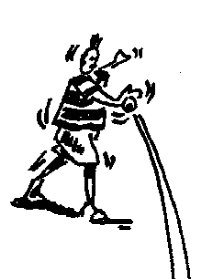 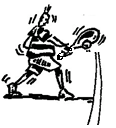 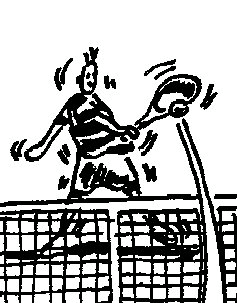 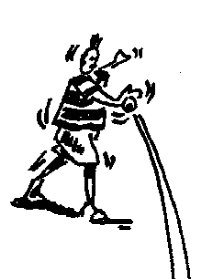 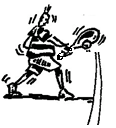 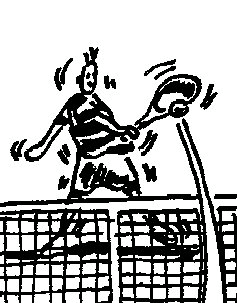 FOREHAND GROUNDSTROKETEACHING PROGRESSIONS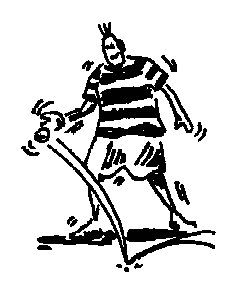 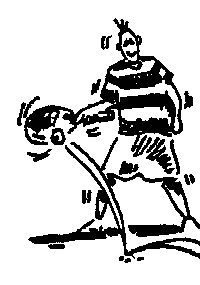 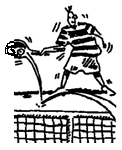 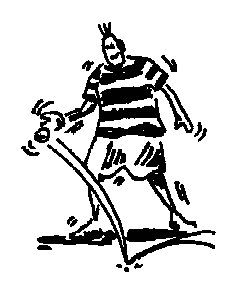 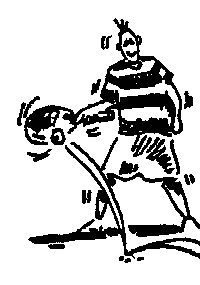 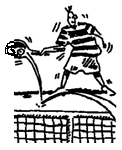 1 HANDED BACKHAND GROUNDSTROKETEACHING PROGRESSIONS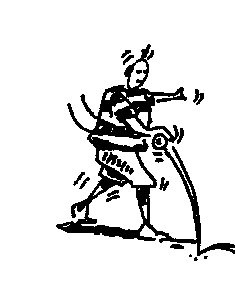 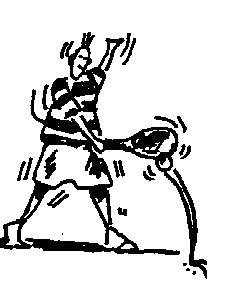 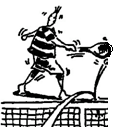 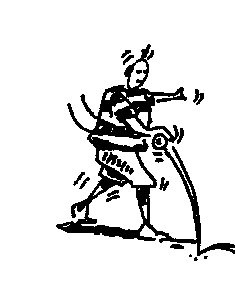 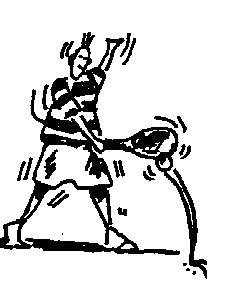 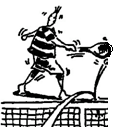 2 HANDED BACKHAND GROUNDSTROKETEACHING PROGRESSIONS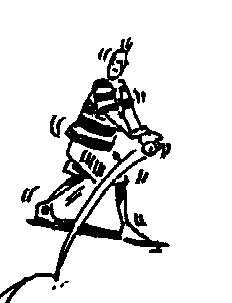 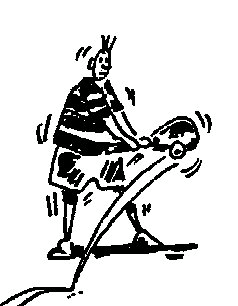 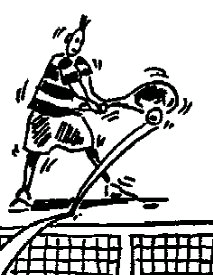 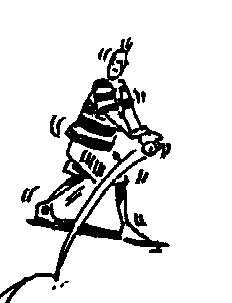 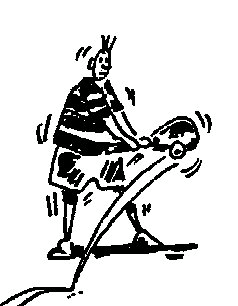 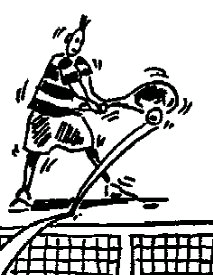 SERVICETEACHING PROGRESSIONS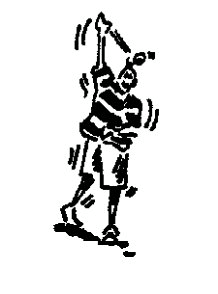 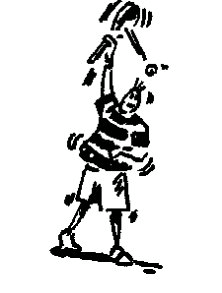 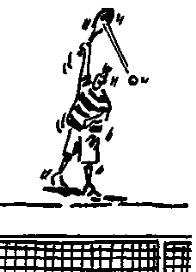 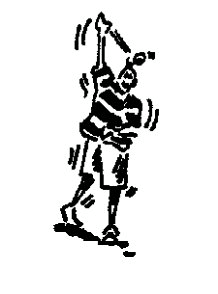 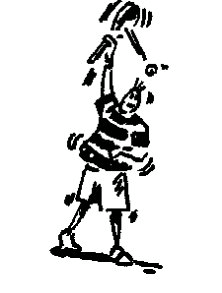 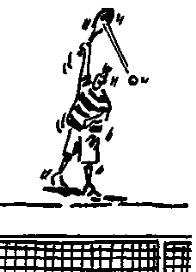 